Publicado en Alcorcón el 05/11/2021 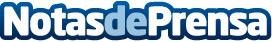 GUAW, la tienda más animal de Madrid organiza una fiesta para toda la familiaEl próximo sábado 6 de noviembre, GUAW organiza una gran Animal Party para celebrar la apertura de su nueva tienda de animales en MadridDatos de contacto:GUAW912022584Nota de prensa publicada en: https://www.notasdeprensa.es/guaw-la-tienda-mas-animal-de-madrid-organiza Categorias: Madrid Mascotas Emprendedores http://www.notasdeprensa.es